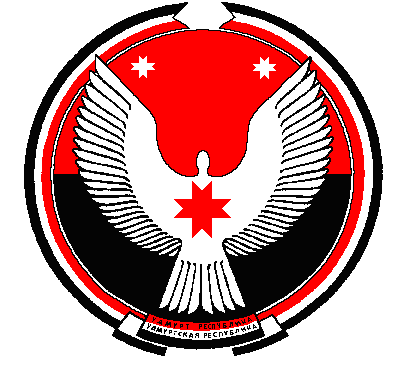 Р Е Ш Е Н И ЕСовет депутатов муниципального образования "Карсовайское"Карсовай  муниципал кылдытэтысь депутат КенешО внесении изменений в структуру Администрации муниципального образования  «Карсовайское»Принято Советом депутатовмуниципального образования  «Карсовайское»                                                                24 апреля  2017 года                                                                 В соответствии с п.8 ст. 26 Устава муниципального образования «Карсовайское», с целью оптимизации структуры должностей Администрации муниципального образования «Карсовайское»,  Совет депутатов  муниципального образования  «Карсовайское» РЕШАЕТ:1.Исключить с 25.06.2017 года из структуры Администрации  муниципального образования «Карсовайское» следующие должности: - бухгалтер -1 единица.-специалист по доходам и землеустройству – 1 единица2.Решение вступает  в силу  с 25.06.2017 года.Глава муниципальногообразования «Карсовайское»                                                   А.С. Колотовс. Карсовай24 апреля  2017 года№ 10-1